*IMPORTANTE*A FICHA DE INSCRIÇÃO DEVE SER ENVIADA EXCLUSIVAMENTE PARA O ENDEREÇO ELETRÔNICO cep_uesc@uesc.br ATÉ O DIA 13/03/2014, 5ª FEIRA.UNIVERSIDADE ESTADUAL DE SANTA CRUZ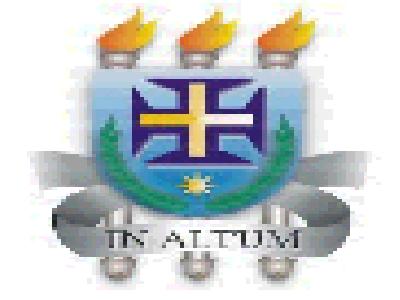 COMITÊ DE ÉTICA EM PESQUISA – CEP/UESCTREINAMENTO PARA SUBMISSÃO DE PROTOCOLO DE PESQUISA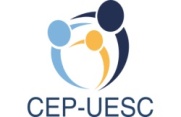 UNIVERSIDADE ESTADUAL DE SANTA CRUZCOMITÊ DE ÉTICA EM PESQUISA – CEP/UESCTREINAMENTO PARA SUBMISSÃO DE PROTOCOLO DE PESQUISAFICHA DE INSCRIÇÃOFICHA DE INSCRIÇÃONome:Nome:Endereço:                                                                           Bairro:              Cidade:                                               UF:             Endereço:                                                                           Bairro:              Cidade:                                               UF:             Telefones de contato:Telefones de contato:Profissão:Profissão:Departamento/Curso:Departamento/Curso:Instituição:Grupo (escolha um dos grupos de acordo com o horário estabelecido na programação para sua inscrição): 